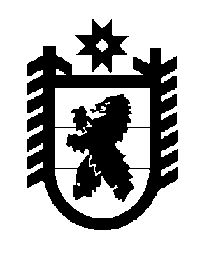 Российская Федерация Республика Карелия    ПРАВИТЕЛЬСТВО РЕСПУБЛИКИ КАРЕЛИЯРАСПОРЯЖЕНИЕот 20 июня 2016 года № 453р-Пг. Петрозаводск В соответствии с частью 11 статьи 154 Федерального закона 
от 22 августа   2004 года № 122-ФЗ «О внесении изменений в законодательные акты Российской Федерации и признании утратившими силу некоторых законодательных актов Российской Федерации в связи с принятием федеральных законов «О внесении изменений и дополнений в Федеральный закон «Об общих принципах организации законодательных (представительных) и исполнительных органов государственной власти субъектов Российской Федерации» и «Об общих принципах организации местного самоуправления в Российской Федерации», учитывая решение Совета Костомукшского городского округа от 28 января 2016 года 
№ 561-СО «Об утверждении перечня объектов муниципальной собственности муниципального образования «Костомукшский городской округ», предлагаемых для передачи в государственную собственность Республики Карелия»: 1. Утвердить прилагаемый перечень имущества, передаваемого из муниципальной собственности муниципального образования «Костомукшский городской округ» в государственную собственность Республики Карелия.2. Государственному комитету Республики Карелия по управлению государственным имуществом и организации закупок совместно с администрацией Костомукшского городского округа обеспечить подписание передаточного акта.3. Право собственности Республики Карелия на указанное в распоряжении имущество возникает с момента подписания передаточного акта.           ГлаваРеспублики  Карелия                                                              А.П. ХудилайненУтвержден распоряжением ПравительстваРеспублики Карелия                                                                     от 20 июня 2016 года № 453р-ППЕРЕЧЕНЬ имущества, передаваемого из муниципальной собственности муниципального образования «Костомукшский городской округ» в государственную собственность Республики Карелия__________________№ п/пНаименование имуществаАдрес местонахождения имуществаИндивидуализирующие характеристики имущества(инвентарный номер)1234Ноутбук Acer 
TM2414WLMi CM-380г. Костомукша, ул. Ленин-градская, д. 11000000000000055Проектор Epsonг. Костомукша, ул. Ленин-градская, д. 11000000000000057Цифровой копир Sharp 
AR-5316г. Костомукша, ул. Ленин-градская, д. 11000000000000053Оборудование для лечебной физкультурыг. Костомукша, ул. Ленин-градская, д. 11000000000000244Компьютер Proxima MC 730 i945GCE21801Gb 160 Gb FDDг. Костомукша, ул. Ленин-градская, д. 11000000000000249Системный блок iRU Ergo Corp 121 E2200 (2200)/1024/ 80/DVD-RW, black 96992г. Костомукша, ул. Ленин-градская, д. 11000000000000250Системный блок 2г. Костомукша, ул. Ленин-градская, д. 11000000000000257Принтер HP лазерный 
LaserJet P1006 USB 2.0г. Костомукша, ул. Ленин-градская, д. 1100000000000303Системный блок Proxima MC 842 VYBasic G31 2220 2GB 512MB CR DVDRW AT RPH00г. Костомукша, ул. Ленин-градская, д. 1100000000000305Роллеты: профиль пенный  ( х 2280мм)г. Костомукша, ул. Ленин-градская, д. 1100000000000311Роллеты: профиль пенный  ( х 2280мм)г. Костомукша, ул. Ленин-градская, д. 1100000000000312Роллеты: профиль пенный  ( х 2280мм)г. Костомукша, ул. Ленин-градская, д. 1100000000000313Роллеты: профиль пенный  ( х 2280мм)г. Костомукша, ул. Ленин-градская, д. 1100000000000314Роллеты: профиль пенный  ( х 280мм)г. Костомукша, ул. Ленин-градская, д. 11000000000003151234Роллеты: профиль пенный  ( х 280мм)00000000000316Роллеты: профиль пенный  ( х 280мм)00000000000317Роллеты: профиль пенный  ( х 280мм)00000000000318Компьютерный комплекс00000000000327Компьютерный комплекс00000000000328Библиотечный фондФлипчарт00000000000307Печатная машинка000000000000009Аппарат копировальный Сanon PC860000000000000010Проектор000000000000007Проектор000000000000008Монитор «17»000000000000037Переплетная машина ТВ 35000000000000308Рекламная стойка на 24 лотка000000000000060Доска белая (эмаль) 000000000000076Доска двухсторонняя поворотная на подвижном стенде (эмаль)000000000000077Пюпитр для выступлений000000000000078Напольное покрытие для жестких полов000000000000085Напольное покрытие для жестких полов000000000000136Напольное покрытие для жестких полов000000000000137Напольное покрытие для жестких полов000000000000150Напольное покрытие для жестких полов000000000000151Напольное покрытие для жестких полов00000000000295Напольное покрытие для жестких полов000000000000131Кресло TW-35N (красное), 1000000000004031234Кресло TW-35N (красное), 200000000000404Кресло TW-35N (красное), 300000000000405Кресло TW-35N (красное), 400000000000406Кресло TW-35N (красное), 500000000000407Кресло TW-35N (красное), 600000000000408Кресло TW-35N (черное), 100000000000409Кресло TW-35N (черное), 200000000000410Кресло TW-35N (черное), 300000000000411Кресло TW-35N (черное), 400000000000412Доска объявлений «Информация» с 6 карманами000000000000088Доска объявлений «Информация» с 6 карманами000000000000127Доска объявлений «Информация» с 6 карманами000000000000128Доска объявлений «Информация» с 6 карманами000000000000129Доска объявлений «Информация» с 6 карманами000000000000130Набор подставок для принтера000000000000095Ширма000000000000096Вывеска000000000000098Вывеска000000000000126Аптечка-шкафчик0000000000000093Стремянка алюминиевая000000000000106Проектор на слайдах0000000000000177Перфоратор Makita 000000000000223Автоподатчик оригиналов AR-5316/5320000000000000099Принтер HP лазерный 
LaserJet Pro P1102 USB 2.0000000000003371234МФУ Samsung SCX-320500000000000338Принтер HP LJ P1102 Cicada Base ROW00000000000478Принтер HP LJ P1102 Cicada Base ROW 100000000000479Принтер HP LJ P1102 Cicada Base ROW 200000000000480Кресло KL-06n00000000000339Кресло KL-0600000000000340Кресло для руководителя00000000000297Фотокамера Sony000000000000224Кресло для руководителя «Бриг» 80х80х95, кожезаменитель (О-18)000000000000263Сейф000000000000173Аквариум000000000000246Аквариум000000000000022Сканер Cenono PL a4 Cenoscan 995 OF (9190A003)00000000000282Источник бесперебойного питания KRAULER BASIC BAC-650, 600 Вт00000000000342Источник бесперебойного питания Powercom WAR-1000A 200000000000417Источник бесперебойного питания Powercom WAR-1000A 100000000000416Переплетная машина GBC 00000000000414LCD monitor, 17 ASM-VB 172D 17, 5 ms, 300cd/m2 1000044393000000000000251Монитор LG 18,500000000000423Монитор LG2 18,500000000000424Компьютерный комплекс «ОЛДИ» 0194428 i300000000000385ПК LND-RCDAFRU ERGO 72M i3, 4Gb, 500Gb00000000000421Компьютерный комплекс AMD A8000000000004411234Тумба «Монолит»00000000000415Компьютерный комплекс Intel Core i3-2200000000000476Системный блок «ЭКСИМЕР»00000000000422Кресло для руководителя «Бриг» 80х80х95, кожезаменитель (О-18)-2000000000000264Кресло «Бриг» 80х80х95, кожезаменитель (О-18)-100000000000283Кресло «Бриг» 80х80х95, кожезаменитель (О-18)-200000000000284Кресло «Бриг» 80х80х95, кожезаменитель (О-18)-300000000000285Кресло «Бриг» 80х80х95, кожезаменитель (О-18)-400000000000286ПРМ Картотека АFC-0500000000000485Стенд 1000х100000000000000444Стенд 1000х1000 100000000000445Стол переговорочный «Танго» СТ9-2400 240х120х73,5 (светлый орех, LL)00000000000350Стол эргономичный000000000000063Стол для проектора с тремя полочками00000000000094Стол офисный000000000000168Стол офисный000000000000213Стол офисный00000000000214Стол V-1400000000000219Стол с тумбой «Уно» 29S201 левый (пепел)0000000000356Кресло для руководителя000000000000116Стол с тумбой «Уно» 29S201 правый (пепел)00000000000357Стол СТ4- «Эрго» (береза)00000000000361Стол СТ2-16 «Эрго» (береза) 100000000003681234Стол СТ2-16 «Эрго» (береза) 200000000000369Стол СТ2-16 «Эрго» (береза) 30000000000370Стол СТ3-14R «Эрго» (береза) 0000000000371Стол СТ3-14L «Эрго» (береза)00000000000372Стол «Эрго» СТ3-14L (орех)00000000000447Стол «Эрго» СТ3-14R  (орех)00000000000448Стол прямой «Берлин» В151 (мембрано, береза)00000000000463Рабочее место «Берлин» В19500000000000465Рабочее место L «Берлин» В198 000000000000466Стол «Кельвин» 135х90х7300000000000482Стол «Кельвин» 135х90х731000000000000483Шкаф для документов000000000000061Шкаф000000000000071Шкаф закрытый000000000000072Шкаф для одежды двухстворчатый000000000000089Шкаф для документов ШМС-11000000000000092Шкаф для одежды «Скиф»000000000000097Шкаф W 38/17/7000000000000221Шкаф для одежды двухстворчатый 00000000000292Шкаф для одежды двухстворчатый 00000000000293Шкаф-гардероб «Эрго» Ш61-04Rз (береза)00000000000359Шкаф «Эрго» Ш64з без стекла (береза)00000000000360Шкаф архивный ШХА 900 (40)000000000004401234Шкаф-гардероб «Эрго»Ш61з с/з (орех)00000000000456Шкаф комбинированный «Эрго» с/ф стекла Ш64з (орех)00000000000457Шкаф-гардероб «Эрго» Ш61-04Lр (береза)00000000000458Шкаф-витрина с/з «Эрго» Ш64Тз (орех)00000000000459Шкаф-витрина с/з «Эрго» Ш64Тз (орех) 100000000000460Шкаф-витрина с/з «Эрго» Ш64Тз (орех) 200000000000461Шкаф комбинированный 5-ур. гл. дв/ст. BRL81.055100000000000467Шкаф комбинированный 5-ур. гл. дв/ст. BRL81.0551 (1)00000000000468Шкаф комбинированный 5-ур. гл. дв/ст. BRL81.0551 (2)00000000000469Шкаф комбинированный «Уно» КШС-24-04R00000000000470Шкаф комбинированный «Уно» КШС-24-04R 100000000000471Шкаф-гардероб «Эрго» Ш6100000000000426Шкаф комбинированный «Эрго» Ш64Т/1 без стекла 100000000000430Шкаф комбинированный. «Эрго» Ш64Т/1 без стекла 200000000000431Шкаф комбинированный «Эрго» Ш64Т/1 без стекла 3000000000000432Шкаф комбинированный «Эрго» Ш64Т/100000000000429Шкаф комбинированный «Эрго» Ш64Т стекло (береза) 100000000000427Шкаф комбинированный «Эрго» Ш64Т стекло (береза) 20000000000004281234Кресло для руководителя000000000000115Диван «Бриг» 185х80х95, кожезаменитель (О-18)-100000000000288Диван угловой000000000000081Кресло «Фаворит»00000000000125Комплект угловой «Визави -5»000000000000112Комплект угловой «Визави -5»000000000000124Мини стенка TV 50.04000000000000109Стеллаж W 10/7000000000000110Кресло «Фаворит»000000000000091Школьная парта000000000000101Школьная парта000000000000132Школьная парта000000000000133Школьная парта000000000000134Школьная парта000000000000135Школьная парта00000000000294Тумба выкатная000000000000070Тумба под орг. технику000000000000083Тумба выкатная000000000000123Тумба в 10/7000000000000222Основа тумбы «Эрго» Т-04з (береза) 100000000000362Основа тумбы «Эрго» Т-04з (береза) 200000000000363Основа тумбы «Эрго» Т-04з (береза) 300000000000364Основа тумбы «Эрго» Т-04з (береза) 400000000000365Основа тумбы «Эрго» Т-04з (береза)500000000000366Основа тумбы «Эрго» Т-04з (береза) 600000000000367Основание тумбы «Эрго» Т-04з (орех)00000000000449Основание тумбы «Эрго» Т-04з (орех) 100000000000450Кресло секретаря0000000000001721234Брифинг приставка000000000000069Кресло руководителя000000000000079Кресло руководителя000000000000080Кресло для отдыха000000000000082Кресло для отдыха «Корнер»000000000000090Автомобиль Fiat Ducato00000000000304, VIN Z7G244000AS010727Шкаф бухгалтерский КБС 042т00000000000486Стол-мойка с мойкой (орех)00000000000487Мобильный лестничный подъемник Roby T0900000000000442Механизм автоматического открывания дверей DSW-10000000000000498Портативная информа-ционная  индукционная система «Исток» А200000000000443Поручень стационарный Г-образный00000000000500Поручень опорный для раковины00000000000499Поручень U-образный откидной00000000000501Принтер HP лазерный цветной LazerJet CP 102500000000000351Фотокамера Canon A340000000000000354Факс PanasonicKX-FC278RUT00000000000425МФУ Samsung SCX-3405/XEV00000000000353Источник бесперебойного питания 124198BNT800AP1 00000000000393Источник бесперебойного питания 124198BNT800AP200000000000394Источник бесперебойного питания SVEN 600000000000004331234Стулья для офисных столовых (5 шт.)00000000000435Стул для офисных столовых (5 шт.)00000000000436Стул для офисных столовых (5 шт.)00000000000437Стул для офисных столовых (5 шт.)00000000000438Стул для офисных столовых (5 шт.)00000000000439Принтер Epson L21000000000000472Картотека «Практик» А-440000000000484Гардероб ШС 21/1 УНО (пепел)00000000000475Стол прямой 29s001 УНО (пепел)00000000000474Стеллаж УНО (пепел)00000000000473Принтер HP лазерный 
LaserJet Pro P1102 USB 2.0 (1)00000000000497Ноутбук Toshiba Satellite C660-1FL 15.600000000000323Источник бесперебойного питания SVEN Pro+ 70000000000000418Жесткий диск Hitachi0000000000481Компьютерный комплекс  00000000000324Принтер000000000000325Фотокамера Canon A320000000000000391Видеокамера Panasonic HC-V77000000000000493Зеркальные настенные акриловые панели с подсветкой000000000000187Зеркальные настенные акриловые панели с подсветкой000000000000188Экран0000000000001751234Экран000000000000156Цифровая видеокамера   000000000000019Стол секретаря   000000000176Проектор на слайдах00000000000178Копировальный аппарат   00000000000027